Zmluva o spolupráciuzatvorená v súlade s ust. §51 zákona č. 40/1964 Zb. – Občiansky zákonník v znení neskorších predpisov v nadväznosti na ust. § 37 odst. 2 zákona č. 131/2002 Z.z. o vysokých školách a o zmene a doplnení niektorých zákonov v znení neskorších predpisov(ďalej len Zmluva)Čl. I. Zmluvné stranyNázov: 		Katolícka univerzita v Ružomberku adresa:		Hrabovská cesta 5512/1A, 034 01  Ružomberokzastúpená: 		doc. Ing. Jaroslav Demko, CSc., rektor KUIČO:		37801279IČ DPH: 		SK2021512427DIČ: 		2021512427(ďalej ako Zmluvná strana 1)a Názov: 		 adresa:		zastúpená: 		IČO:		DIČ: 		Bankové spojenie:	(ďalej ako Zmluvná strana 2) Čl. II.Predmet zmluvyPredmetom Zmluvy je stanovenie základných podmienok spolupráce medzi zmluvnými stranami pri realizácii všetkých druhov pedagogických praxí študentov Katolíckej univerzity v Ružomberku, Filozofickej fakulty a to učiteľstva akademických predmetov.Čl. III.Vymedzenie základných pojmovCvičná škola alebo cvičné školské zariadenie je podľa §37 zákona č. 131/2002 Z. z. inštitúcia, s ktorou verejná vysoká škola uzatvára zmluvu o spolupráci. Cvičnou školou alebo cvičným školským zariadením sa rozumie základná škola, stredná škola, ktoré sú zaradené do siete škôl a školských zariadení určenej ministerstvom, cvičnou školou môže byť aj stredná zdravotnícka škola, ak je zaradená do siete škôl určenej Ministerstvom zdravotníctva Slovenskej republiky, na ktorej študenti vykonávajú pedagogickú prax formou náčuvov, výstupov a rozborov vyučovacích hodín.Pedagogickou praxou sa rozumie proces adaptácie študenta na učiteľskú profesiu, osvojovanie si profesionálnych noriem, plánovacej, realizačnej a evalvačnej činnosti.Pedagogickú prax študentov vysokej školy vedie cvičný učiteľ cvičnej školy alebo cvičného zariadenia a metodik pedagogickej praxe príslušnej katedry.Cvičný učiteľ je učiteľ, ktorý má požadovanú odbornú a pedagogickú spôsobilosť na vyučovanie všeobecnovzdelávacích a odborných predmetov s prvou atestáciou.Čl. IV.Spôsob výkonu pedagogickej praxeCvičná škola sa zaväzuje:umožniť absolvovanie učiteľskej praxe študentom FF KU v Ružomberku podľa dohody s FF KU v Ružomberku,poveriť svojho zamestnanca realizáciou pedagogickej praxe študentov vysokej školy,usmerňovať a hodnotiť výkony študentov,umožniť povereným zamestnancom FF KU kontrolu študentov počas pedagogickej praxe.Povinnosti FF KU v Ružomberku:v zmysle zákona č. 124/2006 Z. z. o bezpečnosti a ochrane zdravia pri práci oboznámiť študentov s právnymi a ostatnými predpismi BOZP a PO, so zásadami bezpečnej práce, zásadami ochrany zdravia pri práci a zásadami bezpečného správania sa na pracovisku.poskytnúť cvičnej škole alebo cvičnému školskému zariadeniu informácie o obsahu a priebehu učiteľskej praxe.Povinnosti študenta:počas pedagogickej praxe uvádzajú metodicko-organizačné pokyny, ktoré odovzdá cvičnému učiteľovi pred začatím pedagogickej praxe,študenti dodržiavajú pracovný režim na pracovisku podľa pokynov vedenia školy, pokynov cvičného učiteľa a plnia si povinnosti vyplývajúce z obsahu náplne pedagogickej praxe.študenti sú povinní dodržiavať všeobecné právne predpisy a predpisy BOZP a PO počas výkonu pedagogickej praxe. Čl. V.Čas výkonu pedagogickej praxePedagogická prax sa uskutočňuje podľa učebných plánov v jednotlivých semestroch štúdia.FF KU je povinná na začiatku pedagogickej praxe nahlásiť cvičnej škole plánovaný harmonogram pedagogickej praxe: druh pedagogickej praxe, plánovaný počet a mená praxujúcich študentov, mená cvičných učiteľov.Cvičná škola zašle najneskôr do 14 dní po skončení pedagogickej praxe študentov FF KU výpis o absolvovaní praxe, ktorý obsahuje: mená cvičných učiteľov, druh pedagogickej praxe, plánovaný a reálny počet študentov, sumarizovaný počet rozborov cvičného učiteľa.Časový termín pedagogickej praxe dojednáva a určuje po vzájomnej dohode metodik pedagogickej praxe s riaditeľom a učiteľom cvičnej školy alebo cvičného školského zariadenia.Čl. VI.Finančný príspevok a platobné podmienkyPríspevok za pedagogickú prax sa bude realizovať v zmysle platnej Metodiky rozpisu dotácií MŠVVaŠ SR, zo štátneho rozpočtu verejným vysokým školám na príslušný kalendárny rok. Odmeňovanie cvičných učiteľov za vedenie pedagogickej praxe sa bude realizovať na základe  dohody o vykonaní práce medzi univerzitou a učiteľom prevodom na účet určený učiteľom. Výška odmeny bude stanovená podľa bodu 1 článku VI. tejto zmluvy. Vzor výkazu pre cvičného učiteľa bude súčasťou prílohy pri dohode o vykonaní práce.Na vykonanie pedagogickej praxe uzatvorí Katolícka univerzita v Ružomberku, Filozofická fakulta s cvičným učiteľom dohodu o vykonaní práce v zmysle Zákonníka práce. Cvičná škola zabezpečí odovzdanie dohôd cvičných učiteľov na zúčtovanie v priebehu semestra, v ktorom sa uskutočňuje daná pedagogická prax. V opačnom prípade fakulta nezodpovedá za včasné vyplatenie odmeny cvičným učiteľom v stanovenom termíne.Príspevok pre cvičnú školu alebo cvičné školské zariadenie sa bude realizovať na základe uzatvorenia tejto zmluvy podľa bodu č. 1 článku VI. a to na jednu hodinu rozboru vo výške stanovenej Ministerstvom školstva, vedy, výskumu a športu Slovenskej republiky pre aktuálny kalendárny rok.Podkladom pre vyplatenie príspevku pre cvičnú školu alebo cvičné školské zariadenie bude predložený výkaz o vykonaní rozborov hodín Výkaz na odmenu pre cvičnú školu alebo cvičné školské zariadenie tvorí prílohu č. 1 tejto zmluvy.Čl. VII.Platnosť zmluvyZmluva sa uzatvára na dobu určitú od .... do ......Zmluva zaniká uplynutím času, na ktorý bola uzatvorená.Zmluva pred uplynutím času na ktorý bola uzatvorená zaniká:písomnou dohodouvýpoveďou ktorejkoľvek zmluvnej strany aj bez uvedenia dôvodu s výpovednou lehotou 1 mesiac a začína plynúť prvým dňom nasledujúcim po doručení výpovede.Čl. VIII.Záverečné ustanovenieTúto zmluvu môžu zmluvné strany zmeniť len písomne a to formou dodatku k zmluve.Zmluva sa vyhotovuje v štyroch exemplároch, z ktorých každá zmluvná strana obdrží dve vyhotovenia. Zmluvná strana 2 je informovaná, že jeho osobné údaje budú spracúvané v súlade so zák. č.  18/2018 Z. z. o ochrane osobných údajov v platnom znení a Nariadenia GDPR na účel vymedzený v zmluve o spolupráci. Zmluvné strany si zmluvu prečítali, s jej obsahom bez výhrad súhlasia, čo potvrdzujú svojim vlastnoručným podpisom a pečiatkou organizácie. Zmluva nadobúda platnosť dňom jej podpísania obidvoma zmluvnými stranami. V Ružomberku dňa _____________________________ 				______________________________
doc. Ing. Jaroslav Demko, CSc.				rektor 								riaditeľ školyKatolícka univerzita v Ružomberku Príloha č. 1Výkaz cvičnej školy a cvičného školského zariadenia na materiálne a administratívne zabezpečenie pedagogických praxíNázov: 		Katolícka univerzita v Ružomberku adresa:		Hrabovská cesta 5512/1A, 034 01  RužomberokIČO:		37801279IČ DPH: 		SK2021512427DIČ: 		2021512427Názov: 		 adresa:		zastúpená: 		IČO:		DIČ: 		Bankové spojenie:	Príspevok na jednu hodinu rozboru pre cvičnú školu je určený na 0,63 Eur podľa Zmluvy o poskytnutí dotácie zo štátneho rozpočtu pre aktuálny rok, podľa č. VI. bod 4. V Ružomberku dňa
_____________________ 						________________________ metodik pedagogickej praxe						riaditeľ cvičnej školy MesiacPočet rozborov hodínSuma za mesiac(hodiny x 0,63€)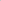 Spolu 